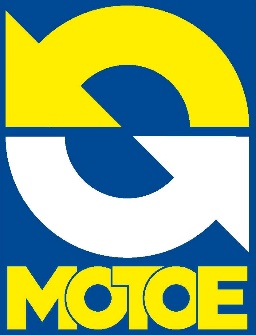 40η ΠΑΝΕΛΛΗΝΙΑΣυγκέντρωση Μοτοσυκλετιστών https://motoe.gr/40i-panellinia-sygkentrosi-motosykletistonΕΝΤΥΠΟ ΕΓΓΡΑΦΗΣ - REGISTRATION FORM 40η ΠΑΝΕΛΛΗΝΙΑΣυγκέντρωση Μοτοσυκλετιστών https://motoe.gr/40i-panellinia-sygkentrosi-motosykletistonΕΝΤΥΠΟ ΕΓΓΡΑΦΗΣ - REGISTRATION FORM 40η ΠΑΝΕΛΛΗΝΙΑΣυγκέντρωση Μοτοσυκλετιστών https://motoe.gr/40i-panellinia-sygkentrosi-motosykletistonΕΝΤΥΠΟ ΕΓΓΡΑΦΗΣ - REGISTRATION FORM 40η ΠΑΝΕΛΛΗΝΙΑΣυγκέντρωση Μοτοσυκλετιστών https://motoe.gr/40i-panellinia-sygkentrosi-motosykletistonΕΝΤΥΠΟ ΕΓΓΡΑΦΗΣ - REGISTRATION FORM 40η ΠΑΝΕΛΛΗΝΙΑΣυγκέντρωση Μοτοσυκλετιστών https://motoe.gr/40i-panellinia-sygkentrosi-motosykletistonΕΝΤΥΠΟ ΕΓΓΡΑΦΗΣ - REGISTRATION FORM 40η ΠΑΝΕΛΛΗΝΙΑΣυγκέντρωση Μοτοσυκλετιστών https://motoe.gr/40i-panellinia-sygkentrosi-motosykletistonΕΝΤΥΠΟ ΕΓΓΡΑΦΗΣ - REGISTRATION FORM 40η ΠΑΝΕΛΛΗΝΙΑΣυγκέντρωση Μοτοσυκλετιστών https://motoe.gr/40i-panellinia-sygkentrosi-motosykletistonΕΝΤΥΠΟ ΕΓΓΡΑΦΗΣ - REGISTRATION FORM 40η ΠΑΝΕΛΛΗΝΙΑΣυγκέντρωση Μοτοσυκλετιστών https://motoe.gr/40i-panellinia-sygkentrosi-motosykletistonΕΝΤΥΠΟ ΕΓΓΡΑΦΗΣ - REGISTRATION FORM 40η ΠΑΝΕΛΛΗΝΙΑΣυγκέντρωση Μοτοσυκλετιστών https://motoe.gr/40i-panellinia-sygkentrosi-motosykletistonΕΝΤΥΠΟ ΕΓΓΡΑΦΗΣ - REGISTRATION FORM 40η ΠΑΝΕΛΛΗΝΙΑΣυγκέντρωση Μοτοσυκλετιστών https://motoe.gr/40i-panellinia-sygkentrosi-motosykletistonΕΝΤΥΠΟ ΕΓΓΡΑΦΗΣ - REGISTRATION FORM 40η ΠΑΝΕΛΛΗΝΙΑΣυγκέντρωση Μοτοσυκλετιστών https://motoe.gr/40i-panellinia-sygkentrosi-motosykletistonΕΝΤΥΠΟ ΕΓΓΡΑΦΗΣ - REGISTRATION FORM 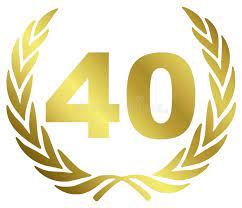 Παρακαλούμε χρησιμοποιήστε ΚΕΦΑΛΑΙΑ γράμματα. Έντυπα με ελλιπή στοιχεία δεν γίνονται δεκτάPlease use block letters. Insufficiently filled in forms will be refused.Παρακαλούμε χρησιμοποιήστε ΚΕΦΑΛΑΙΑ γράμματα. Έντυπα με ελλιπή στοιχεία δεν γίνονται δεκτάPlease use block letters. Insufficiently filled in forms will be refused.Παρακαλούμε χρησιμοποιήστε ΚΕΦΑΛΑΙΑ γράμματα. Έντυπα με ελλιπή στοιχεία δεν γίνονται δεκτάPlease use block letters. Insufficiently filled in forms will be refused.Παρακαλούμε χρησιμοποιήστε ΚΕΦΑΛΑΙΑ γράμματα. Έντυπα με ελλιπή στοιχεία δεν γίνονται δεκτάPlease use block letters. Insufficiently filled in forms will be refused.ΣΩΜΑΤΕΙΟ – ΛΕΣΧΗ (εάν υπάρχει)MOTOCLUB (if applicable)ΣΩΜΑΤΕΙΟ – ΛΕΣΧΗ (εάν υπάρχει)MOTOCLUB (if applicable)ΣΩΜΑΤΕΙΟ – ΛΕΣΧΗ (εάν υπάρχει)MOTOCLUB (if applicable)ΣΩΜΑΤΕΙΟ – ΛΕΣΧΗ (εάν υπάρχει)MOTOCLUB (if applicable)ΣΩΜΑΤΕΙΟ – ΛΕΣΧΗ (εάν υπάρχει)MOTOCLUB (if applicable)ΣΩΜΑΤΕΙΟ – ΛΕΣΧΗ (εάν υπάρχει)MOTOCLUB (if applicable)ΣΩΜΑΤΕΙΟ – ΛΕΣΧΗ (εάν υπάρχει)MOTOCLUB (if applicable)ΣΩΜΑΤΕΙΟ – ΛΕΣΧΗ (εάν υπάρχει)MOTOCLUB (if applicable)Αριθμός κάρτας ΜΟΤ.Ο.Ε. (εάν υπάρχει)Serial number of registration/FMN (if any)Αριθμός κάρτας ΜΟΤ.Ο.Ε. (εάν υπάρχει)Serial number of registration/FMN (if any)Αριθμός κάρτας ΜΟΤ.Ο.Ε. (εάν υπάρχει)Serial number of registration/FMN (if any)Αριθμός κάρτας ΜΟΤ.Ο.Ε. (εάν υπάρχει)Serial number of registration/FMN (if any)Αριθμός κάρτας ΜΟΤ.Ο.Ε. (εάν υπάρχει)Serial number of registration/FMN (if any)Αριθμός κάρτας ΜΟΤ.Ο.Ε. (εάν υπάρχει)Serial number of registration/FMN (if any)Αριθμός κάρτας ΜΟΤ.Ο.Ε. (εάν υπάρχει)Serial number of registration/FMN (if any)Αριθμός κάρτας ΜΟΤ.Ο.Ε. (εάν υπάρχει)Serial number of registration/FMN (if any)Αριθμός κάρτας ΜΟΤ.Ο.Ε. (εάν υπάρχει)Serial number of registration/FMN (if any)ΕΠΩΝΥΜΟRider’s family name………………………………………………………………………….…ΕΠΩΝΥΜΟRider’s family name………………………………………………………………………….…ΕΠΩΝΥΜΟRider’s family name………………………………………………………………………….…ΕΠΩΝΥΜΟRider’s family name………………………………………………………………………….…ΕΠΩΝΥΜΟRider’s family name………………………………………………………………………….…ΕΠΩΝΥΜΟRider’s family name………………………………………………………………………….…ΟΝΟΜΑRider’s first & middle name…………………………………………………..ΟΝΟΜΑRider’s first & middle name…………………………………………………..ΟΝΟΜΑRider’s first & middle name…………………………………………………..ΟΝΟΜΑRider’s first & middle name…………………………………………………..ΦΥΛΛΟΆνδρας/ΓυναίκαMale/FemaleΦΥΛΛΟΆνδρας/ΓυναίκαMale/FemaleΦΥΛΛΟΆνδρας/ΓυναίκαMale/FemaleΦΥΛΛΟΆνδρας/ΓυναίκαMale/FemaleΦΥΛΛΟΆνδρας/ΓυναίκαMale/FemaleΗμερομηνία Γέννησης/Date of birth(ημέρα-day, μήνας-month, έτος-year)………………………………………………..……Ημερομηνία Γέννησης/Date of birth(ημέρα-day, μήνας-month, έτος-year)………………………………………………..……Ημερομηνία Γέννησης/Date of birth(ημέρα-day, μήνας-month, έτος-year)………………………………………………..……Ημερομηνία Γέννησης/Date of birth(ημέρα-day, μήνας-month, έτος-year)………………………………………………..……Ημερομηνία Γέννησης/Date of birth(ημέρα-day, μήνας-month, έτος-year)………………………………………………..……Ημερομηνία Γέννησης/Date of birth(ημέρα-day, μήνας-month, έτος-year)………………………………………………..……Διεύθυνση Οδηγού - Rider’s full address…………………………………………………………………………………………………………………………………………………………………………………..………………………………………………………………………………………  e-mail ……………………………………………………………………………………Επαφή σε περίπτωση ανάγκης:Person to contact in case of emergency :     …….…………………………………………………….	τηλ. +	/	Διεύθυνση Οδηγού - Rider’s full address…………………………………………………………………………………………………………………………………………………………………………………..………………………………………………………………………………………  e-mail ……………………………………………………………………………………Επαφή σε περίπτωση ανάγκης:Person to contact in case of emergency :     …….…………………………………………………….	τηλ. +	/	Διεύθυνση Οδηγού - Rider’s full address…………………………………………………………………………………………………………………………………………………………………………………..………………………………………………………………………………………  e-mail ……………………………………………………………………………………Επαφή σε περίπτωση ανάγκης:Person to contact in case of emergency :     …….…………………………………………………….	τηλ. +	/	Διεύθυνση Οδηγού - Rider’s full address…………………………………………………………………………………………………………………………………………………………………………………..………………………………………………………………………………………  e-mail ……………………………………………………………………………………Επαφή σε περίπτωση ανάγκης:Person to contact in case of emergency :     …….…………………………………………………….	τηλ. +	/	Διεύθυνση Οδηγού - Rider’s full address…………………………………………………………………………………………………………………………………………………………………………………..………………………………………………………………………………………  e-mail ……………………………………………………………………………………Επαφή σε περίπτωση ανάγκης:Person to contact in case of emergency :     …….…………………………………………………….	τηλ. +	/	Διεύθυνση Οδηγού - Rider’s full address…………………………………………………………………………………………………………………………………………………………………………………..………………………………………………………………………………………  e-mail ……………………………………………………………………………………Επαφή σε περίπτωση ανάγκης:Person to contact in case of emergency :     …….…………………………………………………….	τηλ. +	/	Διεύθυνση Οδηγού - Rider’s full address…………………………………………………………………………………………………………………………………………………………………………………..………………………………………………………………………………………  e-mail ……………………………………………………………………………………Επαφή σε περίπτωση ανάγκης:Person to contact in case of emergency :     …….…………………………………………………….	τηλ. +	/	Διεύθυνση Οδηγού - Rider’s full address…………………………………………………………………………………………………………………………………………………………………………………..………………………………………………………………………………………  e-mail ……………………………………………………………………………………Επαφή σε περίπτωση ανάγκης:Person to contact in case of emergency :     …….…………………………………………………….	τηλ. +	/	Διεύθυνση Οδηγού - Rider’s full address…………………………………………………………………………………………………………………………………………………………………………………..………………………………………………………………………………………  e-mail ……………………………………………………………………………………Επαφή σε περίπτωση ανάγκης:Person to contact in case of emergency :     …….…………………………………………………….	τηλ. +	/	Διεύθυνση Οδηγού - Rider’s full address…………………………………………………………………………………………………………………………………………………………………………………..………………………………………………………………………………………  e-mail ……………………………………………………………………………………Επαφή σε περίπτωση ανάγκης:Person to contact in case of emergency :     …….…………………………………………………….	τηλ. +	/	Διεύθυνση Οδηγού - Rider’s full address…………………………………………………………………………………………………………………………………………………………………………………..………………………………………………………………………………………  e-mail ……………………………………………………………………………………Επαφή σε περίπτωση ανάγκης:Person to contact in case of emergency :     …….…………………………………………………….	τηλ. +	/	Διεύθυνση Οδηγού - Rider’s full address…………………………………………………………………………………………………………………………………………………………………………………..………………………………………………………………………………………  e-mail ……………………………………………………………………………………Επαφή σε περίπτωση ανάγκης:Person to contact in case of emergency :     …….…………………………………………………….	τηλ. +	/	Διεύθυνση Οδηγού - Rider’s full address…………………………………………………………………………………………………………………………………………………………………………………..………………………………………………………………………………………  e-mail ……………………………………………………………………………………Επαφή σε περίπτωση ανάγκης:Person to contact in case of emergency :     …….…………………………………………………….	τηλ. +	/	Διεύθυνση Οδηγού - Rider’s full address…………………………………………………………………………………………………………………………………………………………………………………..………………………………………………………………………………………  e-mail ……………………………………………………………………………………Επαφή σε περίπτωση ανάγκης:Person to contact in case of emergency :     …….…………………………………………………….	τηλ. +	/	Διεύθυνση Οδηγού - Rider’s full address…………………………………………………………………………………………………………………………………………………………………………………..………………………………………………………………………………………  e-mail ……………………………………………………………………………………Επαφή σε περίπτωση ανάγκης:Person to contact in case of emergency :     …….…………………………………………………….	τηλ. +	/	Όνομα και διεύθυνση Σωματείου/Λέσχης (εάν υπάρχει)Name and address of Motorcycle Club (if applicable)           ………………………………………………………………………………………………………………………………Χιλιομετρική απόσταση από Πανελλήνια - Number of km from the club headquarters to the venue: 	…….….. kmΌνομα και διεύθυνση Σωματείου/Λέσχης (εάν υπάρχει)Name and address of Motorcycle Club (if applicable)           ………………………………………………………………………………………………………………………………Χιλιομετρική απόσταση από Πανελλήνια - Number of km from the club headquarters to the venue: 	…….….. kmΌνομα και διεύθυνση Σωματείου/Λέσχης (εάν υπάρχει)Name and address of Motorcycle Club (if applicable)           ………………………………………………………………………………………………………………………………Χιλιομετρική απόσταση από Πανελλήνια - Number of km from the club headquarters to the venue: 	…….….. kmΌνομα και διεύθυνση Σωματείου/Λέσχης (εάν υπάρχει)Name and address of Motorcycle Club (if applicable)           ………………………………………………………………………………………………………………………………Χιλιομετρική απόσταση από Πανελλήνια - Number of km from the club headquarters to the venue: 	…….….. kmΌνομα και διεύθυνση Σωματείου/Λέσχης (εάν υπάρχει)Name and address of Motorcycle Club (if applicable)           ………………………………………………………………………………………………………………………………Χιλιομετρική απόσταση από Πανελλήνια - Number of km from the club headquarters to the venue: 	…….….. kmΌνομα και διεύθυνση Σωματείου/Λέσχης (εάν υπάρχει)Name and address of Motorcycle Club (if applicable)           ………………………………………………………………………………………………………………………………Χιλιομετρική απόσταση από Πανελλήνια - Number of km from the club headquarters to the venue: 	…….….. kmΌνομα και διεύθυνση Σωματείου/Λέσχης (εάν υπάρχει)Name and address of Motorcycle Club (if applicable)           ………………………………………………………………………………………………………………………………Χιλιομετρική απόσταση από Πανελλήνια - Number of km from the club headquarters to the venue: 	…….….. kmΌνομα και διεύθυνση Σωματείου/Λέσχης (εάν υπάρχει)Name and address of Motorcycle Club (if applicable)           ………………………………………………………………………………………………………………………………Χιλιομετρική απόσταση από Πανελλήνια - Number of km from the club headquarters to the venue: 	…….….. kmΌνομα και διεύθυνση Σωματείου/Λέσχης (εάν υπάρχει)Name and address of Motorcycle Club (if applicable)           ………………………………………………………………………………………………………………………………Χιλιομετρική απόσταση από Πανελλήνια - Number of km from the club headquarters to the venue: 	…….….. kmΌνομα και διεύθυνση Σωματείου/Λέσχης (εάν υπάρχει)Name and address of Motorcycle Club (if applicable)           ………………………………………………………………………………………………………………………………Χιλιομετρική απόσταση από Πανελλήνια - Number of km from the club headquarters to the venue: 	…….….. kmΌνομα και διεύθυνση Σωματείου/Λέσχης (εάν υπάρχει)Name and address of Motorcycle Club (if applicable)           ………………………………………………………………………………………………………………………………Χιλιομετρική απόσταση από Πανελλήνια - Number of km from the club headquarters to the venue: 	…….….. kmΌνομα και διεύθυνση Σωματείου/Λέσχης (εάν υπάρχει)Name and address of Motorcycle Club (if applicable)           ………………………………………………………………………………………………………………………………Χιλιομετρική απόσταση από Πανελλήνια - Number of km from the club headquarters to the venue: 	…….….. kmΌνομα και διεύθυνση Σωματείου/Λέσχης (εάν υπάρχει)Name and address of Motorcycle Club (if applicable)           ………………………………………………………………………………………………………………………………Χιλιομετρική απόσταση από Πανελλήνια - Number of km from the club headquarters to the venue: 	…….….. kmΌνομα και διεύθυνση Σωματείου/Λέσχης (εάν υπάρχει)Name and address of Motorcycle Club (if applicable)           ………………………………………………………………………………………………………………………………Χιλιομετρική απόσταση από Πανελλήνια - Number of km from the club headquarters to the venue: 	…….….. kmΌνομα και διεύθυνση Σωματείου/Λέσχης (εάν υπάρχει)Name and address of Motorcycle Club (if applicable)           ………………………………………………………………………………………………………………………………Χιλιομετρική απόσταση από Πανελλήνια - Number of km from the club headquarters to the venue: 	…….….. kmΌνομα και διεύθυνση Σωματείου/Λέσχης (εάν υπάρχει)Name and address of Motorcycle Club (if applicable)           ………………………………………………………………………………………………………………………………Χιλιομετρική απόσταση από Πανελλήνια - Number of km from the club headquarters to the venue: 	…….….. kmΌνομα και διεύθυνση Σωματείου/Λέσχης (εάν υπάρχει)Name and address of Motorcycle Club (if applicable)           ………………………………………………………………………………………………………………………………Χιλιομετρική απόσταση από Πανελλήνια - Number of km from the club headquarters to the venue: 	…….….. kmΌνομα και διεύθυνση Σωματείου/Λέσχης (εάν υπάρχει)Name and address of Motorcycle Club (if applicable)           ………………………………………………………………………………………………………………………………Χιλιομετρική απόσταση από Πανελλήνια - Number of km from the club headquarters to the venue: 	…….….. kmΌνομα και διεύθυνση Σωματείου/Λέσχης (εάν υπάρχει)Name and address of Motorcycle Club (if applicable)           ………………………………………………………………………………………………………………………………Χιλιομετρική απόσταση από Πανελλήνια - Number of km from the club headquarters to the venue: 	…….….. kmΌνομα και διεύθυνση Σωματείου/Λέσχης (εάν υπάρχει)Name and address of Motorcycle Club (if applicable)           ………………………………………………………………………………………………………………………………Χιλιομετρική απόσταση από Πανελλήνια - Number of km from the club headquarters to the venue: 	…….….. kmΌνομα και διεύθυνση Σωματείου/Λέσχης (εάν υπάρχει)Name and address of Motorcycle Club (if applicable)           ………………………………………………………………………………………………………………………………Χιλιομετρική απόσταση από Πανελλήνια - Number of km from the club headquarters to the venue: 	…….….. kmΕπιβάτες - PassengersΕπιβάτες - PassengersΕπιβάτες - PassengersΕπιβάτες - PassengersΕπιβάτες - PassengersΕπιβάτες - PassengersΕπιβάτες - PassengersΕπιβάτες - PassengersΕπιβάτες - PassengersΕπιβάτες - PassengersΕπιβάτες - PassengersΕπιβάτες - PassengersΕπιβάτες - PassengersΕπιβάτες - PassengersΕπιβάτες - PassengersΕπιβάτες - PassengersΕπιβάτες - PassengersΕπιβάτες - PassengersΕπιβάτες - PassengersΕπιβάτες - PassengersΕπιβάτες - PassengersΕπώνυμο/ Όνομα - Family name/First Name……………………………………………………………………………………….Επώνυμο/ Όνομα - Family name/First Name……………………………………………………………………………………….Επώνυμο/ Όνομα - Family name/First Name……………………………………………………………………………………….Επώνυμο/ Όνομα - Family name/First Name……………………………………………………………………………………….Επώνυμο/ Όνομα - Family name/First Name……………………………………………………………………………………….Επώνυμο/ Όνομα - Family name/First Name……………………………………………………………………………………….Επώνυμο/ Όνομα - Family name/First Name……………………………………………………………………………………….Επώνυμο/ Όνομα - Family name/First Name……………………………………………………………………………………….Ημε/νία Γέννησης - Date of birth(ημέρα-day, μήνας-month, έτος-year)………………………………………….Ημε/νία Γέννησης - Date of birth(ημέρα-day, μήνας-month, έτος-year)………………………………………….Ημε/νία Γέννησης - Date of birth(ημέρα-day, μήνας-month, έτος-year)………………………………………….Ημε/νία Γέννησης - Date of birth(ημέρα-day, μήνας-month, έτος-year)………………………………………….Ημε/νία Γέννησης - Date of birth(ημέρα-day, μήνας-month, έτος-year)………………………………………….Ημε/νία Γέννησης - Date of birth(ημέρα-day, μήνας-month, έτος-year)………………………………………….Ημε/νία Γέννησης - Date of birth(ημέρα-day, μήνας-month, έτος-year)………………………………………….Ημε/νία Γέννησης - Date of birth(ημέρα-day, μήνας-month, έτος-year)………………………………………….Ημε/νία Γέννησης - Date of birth(ημέρα-day, μήνας-month, έτος-year)………………………………………….Ημε/νία Γέννησης - Date of birth(ημέρα-day, μήνας-month, έτος-year)………………………………………….Ημε/νία Γέννησης - Date of birth(ημέρα-day, μήνας-month, έτος-year)………………………………………….ΦΥΛΛΟA/ΓM/FΦΥΛΛΟA/ΓM/FΕπώνυμο/ Όνομα - Family name/First Name……………………………………………………………………………………….Επώνυμο/ Όνομα - Family name/First Name……………………………………………………………………………………….Επώνυμο/ Όνομα - Family name/First Name……………………………………………………………………………………….Επώνυμο/ Όνομα - Family name/First Name……………………………………………………………………………………….Επώνυμο/ Όνομα - Family name/First Name……………………………………………………………………………………….Επώνυμο/ Όνομα - Family name/First Name……………………………………………………………………………………….Επώνυμο/ Όνομα - Family name/First Name……………………………………………………………………………………….Επώνυμο/ Όνομα - Family name/First Name……………………………………………………………………………………….Ημε/νία Γέννησης - Date of birth(ημέρα-day, μήνας-month, έτος-year)………………………………………….Ημε/νία Γέννησης - Date of birth(ημέρα-day, μήνας-month, έτος-year)………………………………………….Ημε/νία Γέννησης - Date of birth(ημέρα-day, μήνας-month, έτος-year)………………………………………….Ημε/νία Γέννησης - Date of birth(ημέρα-day, μήνας-month, έτος-year)………………………………………….Ημε/νία Γέννησης - Date of birth(ημέρα-day, μήνας-month, έτος-year)………………………………………….Ημε/νία Γέννησης - Date of birth(ημέρα-day, μήνας-month, έτος-year)………………………………………….Ημε/νία Γέννησης - Date of birth(ημέρα-day, μήνας-month, έτος-year)………………………………………….Ημε/νία Γέννησης - Date of birth(ημέρα-day, μήνας-month, έτος-year)………………………………………….Ημε/νία Γέννησης - Date of birth(ημέρα-day, μήνας-month, έτος-year)………………………………………….Ημε/νία Γέννησης - Date of birth(ημέρα-day, μήνας-month, έτος-year)………………………………………….Ημε/νία Γέννησης - Date of birth(ημέρα-day, μήνας-month, έτος-year)………………………………………….ΦΥΛΛΟΑ/ΓM/FΦΥΛΛΟΑ/ΓM/FΜηχανήMotorcycle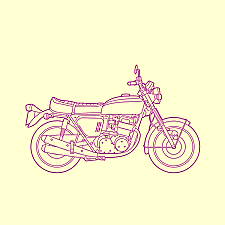 Sidecar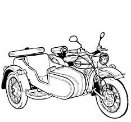 ScooterVespaScooterVespa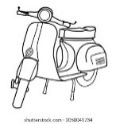 Motor AssistedbicycleMotor Assistedbicycle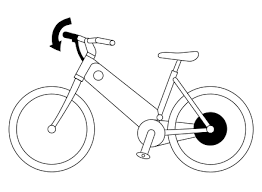 TrikeTrikeTrike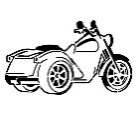 ΑυτοκίνητοCarΑυτοκίνητοCar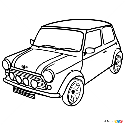 Μάρκα-Τύπος / Make-Τype……………………………………                       Κυβισμός / Cylinder capacity ………………………..ccΈτος / Year………….………                                         Αρ. Κυκλοφορίας / Registration Number……………………………………	Μάρκα-Τύπος / Make-Τype……………………………………                       Κυβισμός / Cylinder capacity ………………………..ccΈτος / Year………….………                                         Αρ. Κυκλοφορίας / Registration Number……………………………………	Μάρκα-Τύπος / Make-Τype……………………………………                       Κυβισμός / Cylinder capacity ………………………..ccΈτος / Year………….………                                         Αρ. Κυκλοφορίας / Registration Number……………………………………	Μάρκα-Τύπος / Make-Τype……………………………………                       Κυβισμός / Cylinder capacity ………………………..ccΈτος / Year………….………                                         Αρ. Κυκλοφορίας / Registration Number……………………………………	Μάρκα-Τύπος / Make-Τype……………………………………                       Κυβισμός / Cylinder capacity ………………………..ccΈτος / Year………….………                                         Αρ. Κυκλοφορίας / Registration Number……………………………………	Μάρκα-Τύπος / Make-Τype……………………………………                       Κυβισμός / Cylinder capacity ………………………..ccΈτος / Year………….………                                         Αρ. Κυκλοφορίας / Registration Number……………………………………	Μάρκα-Τύπος / Make-Τype……………………………………                       Κυβισμός / Cylinder capacity ………………………..ccΈτος / Year………….………                                         Αρ. Κυκλοφορίας / Registration Number……………………………………	Μάρκα-Τύπος / Make-Τype……………………………………                       Κυβισμός / Cylinder capacity ………………………..ccΈτος / Year………….………                                         Αρ. Κυκλοφορίας / Registration Number……………………………………	Μάρκα-Τύπος / Make-Τype……………………………………                       Κυβισμός / Cylinder capacity ………………………..ccΈτος / Year………….………                                         Αρ. Κυκλοφορίας / Registration Number……………………………………	Μάρκα-Τύπος / Make-Τype……………………………………                       Κυβισμός / Cylinder capacity ………………………..ccΈτος / Year………….………                                         Αρ. Κυκλοφορίας / Registration Number……………………………………	Μάρκα-Τύπος / Make-Τype……………………………………                       Κυβισμός / Cylinder capacity ………………………..ccΈτος / Year………….………                                         Αρ. Κυκλοφορίας / Registration Number……………………………………	Μάρκα-Τύπος / Make-Τype……………………………………                       Κυβισμός / Cylinder capacity ………………………..ccΈτος / Year………….………                                         Αρ. Κυκλοφορίας / Registration Number……………………………………	Μάρκα-Τύπος / Make-Τype……………………………………                       Κυβισμός / Cylinder capacity ………………………..ccΈτος / Year………….………                                         Αρ. Κυκλοφορίας / Registration Number……………………………………	Μάρκα-Τύπος / Make-Τype……………………………………                       Κυβισμός / Cylinder capacity ………………………..ccΈτος / Year………….………                                         Αρ. Κυκλοφορίας / Registration Number……………………………………	Μάρκα-Τύπος / Make-Τype……………………………………                       Κυβισμός / Cylinder capacity ………………………..ccΈτος / Year………….………                                         Αρ. Κυκλοφορίας / Registration Number……………………………………	Μάρκα-Τύπος / Make-Τype……………………………………                       Κυβισμός / Cylinder capacity ………………………..ccΈτος / Year………….………                                         Αρ. Κυκλοφορίας / Registration Number……………………………………	Μάρκα-Τύπος / Make-Τype……………………………………                       Κυβισμός / Cylinder capacity ………………………..ccΈτος / Year………….………                                         Αρ. Κυκλοφορίας / Registration Number……………………………………	Μάρκα-Τύπος / Make-Τype……………………………………                       Κυβισμός / Cylinder capacity ………………………..ccΈτος / Year………….………                                         Αρ. Κυκλοφορίας / Registration Number……………………………………	Μάρκα-Τύπος / Make-Τype……………………………………                       Κυβισμός / Cylinder capacity ………………………..ccΈτος / Year………….………                                         Αρ. Κυκλοφορίας / Registration Number……………………………………	Μάρκα-Τύπος / Make-Τype……………………………………                       Κυβισμός / Cylinder capacity ………………………..ccΈτος / Year………….………                                         Αρ. Κυκλοφορίας / Registration Number……………………………………	Μάρκα-Τύπος / Make-Τype……………………………………                       Κυβισμός / Cylinder capacity ………………………..ccΈτος / Year………….………                                         Αρ. Κυκλοφορίας / Registration Number……………………………………	Διαμονή με/Accommodation in Room with: ……………………………………………………………………………………………………………………. Αριθμός ατόμων/Number of persons:  ………Διαμονή με/Accommodation in Room with: ……………………………………………………………………………………………………………………. Αριθμός ατόμων/Number of persons:  ………Διαμονή με/Accommodation in Room with: ……………………………………………………………………………………………………………………. Αριθμός ατόμων/Number of persons:  ………Διαμονή με/Accommodation in Room with: ……………………………………………………………………………………………………………………. Αριθμός ατόμων/Number of persons:  ………Διαμονή με/Accommodation in Room with: ……………………………………………………………………………………………………………………. Αριθμός ατόμων/Number of persons:  ………Διαμονή με/Accommodation in Room with: ……………………………………………………………………………………………………………………. Αριθμός ατόμων/Number of persons:  ………Διαμονή με/Accommodation in Room with: ……………………………………………………………………………………………………………………. Αριθμός ατόμων/Number of persons:  ………Διαμονή με/Accommodation in Room with: ……………………………………………………………………………………………………………………. Αριθμός ατόμων/Number of persons:  ………Διαμονή με/Accommodation in Room with: ……………………………………………………………………………………………………………………. Αριθμός ατόμων/Number of persons:  ………Διαμονή με/Accommodation in Room with: ……………………………………………………………………………………………………………………. Αριθμός ατόμων/Number of persons:  ………Διαμονή με/Accommodation in Room with: ……………………………………………………………………………………………………………………. Αριθμός ατόμων/Number of persons:  ………Διαμονή με/Accommodation in Room with: ……………………………………………………………………………………………………………………. Αριθμός ατόμων/Number of persons:  ………Διαμονή με/Accommodation in Room with: ……………………………………………………………………………………………………………………. Αριθμός ατόμων/Number of persons:  ………Διαμονή με/Accommodation in Room with: ……………………………………………………………………………………………………………………. Αριθμός ατόμων/Number of persons:  ………Διαμονή με/Accommodation in Room with: ……………………………………………………………………………………………………………………. Αριθμός ατόμων/Number of persons:  ………Διαμονή με/Accommodation in Room with: ……………………………………………………………………………………………………………………. Αριθμός ατόμων/Number of persons:  ………Διαμονή με/Accommodation in Room with: ……………………………………………………………………………………………………………………. Αριθμός ατόμων/Number of persons:  ………Διαμονή με/Accommodation in Room with: ……………………………………………………………………………………………………………………. Αριθμός ατόμων/Number of persons:  ………Διαμονή με/Accommodation in Room with: ……………………………………………………………………………………………………………………. Αριθμός ατόμων/Number of persons:  ………Διαμονή με/Accommodation in Room with: ……………………………………………………………………………………………………………………. Αριθμός ατόμων/Number of persons:  ………Διαμονή με/Accommodation in Room with: ……………………………………………………………………………………………………………………. Αριθμός ατόμων/Number of persons:  ………ΠΡΟΣΟΧΗ ΣΗΜΑΝΤΙΚΟ / IMPORTANT NOTICEΠΡΟΣΟΧΗ ΣΗΜΑΝΤΙΚΟ / IMPORTANT NOTICEΠΡΟΣΟΧΗ ΣΗΜΑΝΤΙΚΟ / IMPORTANT NOTICEΠΡΟΣΟΧΗ ΣΗΜΑΝΤΙΚΟ / IMPORTANT NOTICEΠΡΟΣΟΧΗ ΣΗΜΑΝΤΙΚΟ / IMPORTANT NOTICEΠΡΟΣΟΧΗ ΣΗΜΑΝΤΙΚΟ / IMPORTANT NOTICEΠΡΟΣΟΧΗ ΣΗΜΑΝΤΙΚΟ / IMPORTANT NOTICEΠΡΟΣΟΧΗ ΣΗΜΑΝΤΙΚΟ / IMPORTANT NOTICEΠΡΟΣΟΧΗ ΣΗΜΑΝΤΙΚΟ / IMPORTANT NOTICEΠΡΟΣΟΧΗ ΣΗΜΑΝΤΙΚΟ / IMPORTANT NOTICEΠΡΟΣΟΧΗ ΣΗΜΑΝΤΙΚΟ / IMPORTANT NOTICEΠΡΟΣΟΧΗ ΣΗΜΑΝΤΙΚΟ / IMPORTANT NOTICEΠΡΟΣΟΧΗ ΣΗΜΑΝΤΙΚΟ / IMPORTANT NOTICEΠΡΟΣΟΧΗ ΣΗΜΑΝΤΙΚΟ / IMPORTANT NOTICEΠΡΟΣΟΧΗ ΣΗΜΑΝΤΙΚΟ / IMPORTANT NOTICEΠΡΟΣΟΧΗ ΣΗΜΑΝΤΙΚΟ / IMPORTANT NOTICEΠΡΟΣΟΧΗ ΣΗΜΑΝΤΙΚΟ / IMPORTANT NOTICEΠΡΟΣΟΧΗ ΣΗΜΑΝΤΙΚΟ / IMPORTANT NOTICEΠΡΟΣΟΧΗ ΣΗΜΑΝΤΙΚΟ / IMPORTANT NOTICEΠΡΟΣΟΧΗ ΣΗΜΑΝΤΙΚΟ / IMPORTANT NOTICEΠΡΟΣΟΧΗ ΣΗΜΑΝΤΙΚΟ / IMPORTANT NOTICEΕιδική Διατροφή/SPECIAL DIET:	 Ναι/Yes ………… Όχι/No…………Είδος/What type ……………………………………Ειδική Διατροφή/SPECIAL DIET:	 Ναι/Yes ………… Όχι/No…………Είδος/What type ……………………………………Ειδική Διατροφή/SPECIAL DIET:	 Ναι/Yes ………… Όχι/No…………Είδος/What type ……………………………………Ειδική Διατροφή/SPECIAL DIET:	 Ναι/Yes ………… Όχι/No…………Είδος/What type ……………………………………Ειδική Διατροφή/SPECIAL DIET:	 Ναι/Yes ………… Όχι/No…………Είδος/What type ……………………………………Ειδική Διατροφή/SPECIAL DIET:	 Ναι/Yes ………… Όχι/No…………Είδος/What type ……………………………………Ειδική Διατροφή/SPECIAL DIET:	 Ναι/Yes ………… Όχι/No…………Είδος/What type ……………………………………Ειδική Διατροφή/SPECIAL DIET:	 Ναι/Yes ………… Όχι/No…………Είδος/What type ……………………………………Ειδική Διατροφή/SPECIAL DIET:	 Ναι/Yes ………… Όχι/No…………Είδος/What type ……………………………………Αλλεργίες/ANY ALLERGIES: Ναι/Υes …………..… Όχι/No ………….Είδος αλλεργίας/What type ……………………………………………Αλλεργίες/ANY ALLERGIES: Ναι/Υes …………..… Όχι/No ………….Είδος αλλεργίας/What type ……………………………………………Αλλεργίες/ANY ALLERGIES: Ναι/Υes …………..… Όχι/No ………….Είδος αλλεργίας/What type ……………………………………………Αλλεργίες/ANY ALLERGIES: Ναι/Υes …………..… Όχι/No ………….Είδος αλλεργίας/What type ……………………………………………Αλλεργίες/ANY ALLERGIES: Ναι/Υes …………..… Όχι/No ………….Είδος αλλεργίας/What type ……………………………………………Αλλεργίες/ANY ALLERGIES: Ναι/Υes …………..… Όχι/No ………….Είδος αλλεργίας/What type ……………………………………………Αλλεργίες/ANY ALLERGIES: Ναι/Υes …………..… Όχι/No ………….Είδος αλλεργίας/What type ……………………………………………Αλλεργίες/ANY ALLERGIES: Ναι/Υes …………..… Όχι/No ………….Είδος αλλεργίας/What type ……………………………………………Αλλεργίες/ANY ALLERGIES: Ναι/Υes …………..… Όχι/No ………….Είδος αλλεργίας/What type ……………………………………………Αλλεργίες/ANY ALLERGIES: Ναι/Υes …………..… Όχι/No ………….Είδος αλλεργίας/What type ……………………………………………Αλλεργίες/ANY ALLERGIES: Ναι/Υes …………..… Όχι/No ………….Είδος αλλεργίας/What type ……………………………………………Αλλεργίες/ANY ALLERGIES: Ναι/Υes …………..… Όχι/No ………….Είδος αλλεργίας/What type ……………………………………………Κόστος/Costs : (Παρακαλούμε υπολογίστε το συνολικό κόστος της διαμονής σας σύμφωνα με την επίσημη ανακοίνωση Please calculate the total cost of your stay according to the official announcment) ΕΔΩ/HEREΗμερομηνία άφιξης / Arrival date: ……………… Κόστος/Costs : (Παρακαλούμε υπολογίστε το συνολικό κόστος της διαμονής σας σύμφωνα με την επίσημη ανακοίνωση Please calculate the total cost of your stay according to the official announcment) ΕΔΩ/HEREΗμερομηνία άφιξης / Arrival date: ……………… Κόστος/Costs : (Παρακαλούμε υπολογίστε το συνολικό κόστος της διαμονής σας σύμφωνα με την επίσημη ανακοίνωση Please calculate the total cost of your stay according to the official announcment) ΕΔΩ/HEREΗμερομηνία άφιξης / Arrival date: ……………… Κόστος/Costs : (Παρακαλούμε υπολογίστε το συνολικό κόστος της διαμονής σας σύμφωνα με την επίσημη ανακοίνωση Please calculate the total cost of your stay according to the official announcment) ΕΔΩ/HEREΗμερομηνία άφιξης / Arrival date: ……………… Κόστος/Costs : (Παρακαλούμε υπολογίστε το συνολικό κόστος της διαμονής σας σύμφωνα με την επίσημη ανακοίνωση Please calculate the total cost of your stay according to the official announcment) ΕΔΩ/HEREΗμερομηνία άφιξης / Arrival date: ……………… Κόστος/Costs : (Παρακαλούμε υπολογίστε το συνολικό κόστος της διαμονής σας σύμφωνα με την επίσημη ανακοίνωση Please calculate the total cost of your stay according to the official announcment) ΕΔΩ/HEREΗμερομηνία άφιξης / Arrival date: ……………… Κόστος/Costs : (Παρακαλούμε υπολογίστε το συνολικό κόστος της διαμονής σας σύμφωνα με την επίσημη ανακοίνωση Please calculate the total cost of your stay according to the official announcment) ΕΔΩ/HEREΗμερομηνία άφιξης / Arrival date: ……………… Κόστος/Costs : (Παρακαλούμε υπολογίστε το συνολικό κόστος της διαμονής σας σύμφωνα με την επίσημη ανακοίνωση Please calculate the total cost of your stay according to the official announcment) ΕΔΩ/HEREΗμερομηνία άφιξης / Arrival date: ……………… Κόστος/Costs : (Παρακαλούμε υπολογίστε το συνολικό κόστος της διαμονής σας σύμφωνα με την επίσημη ανακοίνωση Please calculate the total cost of your stay according to the official announcment) ΕΔΩ/HEREΗμερομηνία άφιξης / Arrival date: ……………… Κόστος/Costs : (Παρακαλούμε υπολογίστε το συνολικό κόστος της διαμονής σας σύμφωνα με την επίσημη ανακοίνωση Please calculate the total cost of your stay according to the official announcment) ΕΔΩ/HEREΗμερομηνία άφιξης / Arrival date: ……………… Κόστος/Costs : (Παρακαλούμε υπολογίστε το συνολικό κόστος της διαμονής σας σύμφωνα με την επίσημη ανακοίνωση Please calculate the total cost of your stay according to the official announcment) ΕΔΩ/HEREΗμερομηνία άφιξης / Arrival date: ……………… Κόστος/Costs : (Παρακαλούμε υπολογίστε το συνολικό κόστος της διαμονής σας σύμφωνα με την επίσημη ανακοίνωση Please calculate the total cost of your stay according to the official announcment) ΕΔΩ/HEREΗμερομηνία άφιξης / Arrival date: ……………… Κόστος/Costs : (Παρακαλούμε υπολογίστε το συνολικό κόστος της διαμονής σας σύμφωνα με την επίσημη ανακοίνωση Please calculate the total cost of your stay according to the official announcment) ΕΔΩ/HEREΗμερομηνία άφιξης / Arrival date: ……………… Κόστος/Costs : (Παρακαλούμε υπολογίστε το συνολικό κόστος της διαμονής σας σύμφωνα με την επίσημη ανακοίνωση Please calculate the total cost of your stay according to the official announcment) ΕΔΩ/HEREΗμερομηνία άφιξης / Arrival date: ……………… …………€…………€…………€ΣΥΝΟΛΟ / TOTAL ……………€ΣΥΝΟΛΟ / TOTAL ……………€ΣΥΝΟΛΟ / TOTAL ……………€ΣΥΝΟΛΟ / TOTAL ……………€Επιβάρυνση μονόκλινου / Single room supplement per person: 35€ ανά ημέρα / 35€ per dayΕπιβάρυνση μονόκλινου / Single room supplement per person: 35€ ανά ημέρα / 35€ per dayΕπιβάρυνση μονόκλινου / Single room supplement per person: 35€ ανά ημέρα / 35€ per dayΕπιβάρυνση μονόκλινου / Single room supplement per person: 35€ ανά ημέρα / 35€ per dayΕπιβάρυνση μονόκλινου / Single room supplement per person: 35€ ανά ημέρα / 35€ per dayΕπιβάρυνση μονόκλινου / Single room supplement per person: 35€ ανά ημέρα / 35€ per dayΕπιβάρυνση μονόκλινου / Single room supplement per person: 35€ ανά ημέρα / 35€ per dayΕπιβάρυνση μονόκλινου / Single room supplement per person: 35€ ανά ημέρα / 35€ per dayΕπιβάρυνση μονόκλινου / Single room supplement per person: 35€ ανά ημέρα / 35€ per dayΕπιβάρυνση μονόκλινου / Single room supplement per person: 35€ ανά ημέρα / 35€ per dayΕπιβάρυνση μονόκλινου / Single room supplement per person: 35€ ανά ημέρα / 35€ per dayΕπιβάρυνση μονόκλινου / Single room supplement per person: 35€ ανά ημέρα / 35€ per dayΕπιβάρυνση μονόκλινου / Single room supplement per person: 35€ ανά ημέρα / 35€ per dayΕπιβάρυνση μονόκλινου / Single room supplement per person: 35€ ανά ημέρα / 35€ per day……………€……………€……………€ΣΥΝΟΛΟ / TOTAL ……………€ΣΥΝΟΛΟ / TOTAL ……………€ΣΥΝΟΛΟ / TOTAL ……………€ΣΥΝΟΛΟ / TOTAL ……………€Εξτρά σετ (T-shirts + pin)      Μεγέθη………………………………………………………………………..  Τεμάχια ………      Χ 15€/σετ                     Εξτρά σετ (T-shirts + pin)      Μεγέθη………………………………………………………………………..  Τεμάχια ………      Χ 15€/σετ                     Εξτρά σετ (T-shirts + pin)      Μεγέθη………………………………………………………………………..  Τεμάχια ………      Χ 15€/σετ                     Εξτρά σετ (T-shirts + pin)      Μεγέθη………………………………………………………………………..  Τεμάχια ………      Χ 15€/σετ                     Εξτρά σετ (T-shirts + pin)      Μεγέθη………………………………………………………………………..  Τεμάχια ………      Χ 15€/σετ                     Εξτρά σετ (T-shirts + pin)      Μεγέθη………………………………………………………………………..  Τεμάχια ………      Χ 15€/σετ                     Εξτρά σετ (T-shirts + pin)      Μεγέθη………………………………………………………………………..  Τεμάχια ………      Χ 15€/σετ                     Εξτρά σετ (T-shirts + pin)      Μεγέθη………………………………………………………………………..  Τεμάχια ………      Χ 15€/σετ                     Εξτρά σετ (T-shirts + pin)      Μεγέθη………………………………………………………………………..  Τεμάχια ………      Χ 15€/σετ                     Εξτρά σετ (T-shirts + pin)      Μεγέθη………………………………………………………………………..  Τεμάχια ………      Χ 15€/σετ                     Εξτρά σετ (T-shirts + pin)      Μεγέθη………………………………………………………………………..  Τεμάχια ………      Χ 15€/σετ                     Εξτρά σετ (T-shirts + pin)      Μεγέθη………………………………………………………………………..  Τεμάχια ………      Χ 15€/σετ                     Εξτρά σετ (T-shirts + pin)      Μεγέθη………………………………………………………………………..  Τεμάχια ………      Χ 15€/σετ                     Εξτρά σετ (T-shirts + pin)      Μεγέθη………………………………………………………………………..  Τεμάχια ………      Χ 15€/σετ                     ……………€……………€……………€ΣΥΝΟΛΟ / TOTAL ……………€ΣΥΝΟΛΟ / TOTAL ……………€ΣΥΝΟΛΟ / TOTAL ……………€ΣΥΝΟΛΟ / TOTAL ……………€Account holder: MOTOSYKLETISTIKH OMOSPONDIA ELLADOSName of the bank: EUROBANK ERGASIAS SA - OTHONOS 8, SYNTAGMA, ATHENS, GREECEBIC/SWIFT CODE:  ERBKGRAA IBAN: GR0902603700000930200336595Account holder: MOTOSYKLETISTIKH OMOSPONDIA ELLADOSName of the bank: EUROBANK ERGASIAS SA - OTHONOS 8, SYNTAGMA, ATHENS, GREECEBIC/SWIFT CODE:  ERBKGRAA IBAN: GR0902603700000930200336595Account holder: MOTOSYKLETISTIKH OMOSPONDIA ELLADOSName of the bank: EUROBANK ERGASIAS SA - OTHONOS 8, SYNTAGMA, ATHENS, GREECEBIC/SWIFT CODE:  ERBKGRAA IBAN: GR0902603700000930200336595Account holder: MOTOSYKLETISTIKH OMOSPONDIA ELLADOSName of the bank: EUROBANK ERGASIAS SA - OTHONOS 8, SYNTAGMA, ATHENS, GREECEBIC/SWIFT CODE:  ERBKGRAA IBAN: GR0902603700000930200336595Account holder: MOTOSYKLETISTIKH OMOSPONDIA ELLADOSName of the bank: EUROBANK ERGASIAS SA - OTHONOS 8, SYNTAGMA, ATHENS, GREECEBIC/SWIFT CODE:  ERBKGRAA IBAN: GR0902603700000930200336595Account holder: MOTOSYKLETISTIKH OMOSPONDIA ELLADOSName of the bank: EUROBANK ERGASIAS SA - OTHONOS 8, SYNTAGMA, ATHENS, GREECEBIC/SWIFT CODE:  ERBKGRAA IBAN: GR0902603700000930200336595Account holder: MOTOSYKLETISTIKH OMOSPONDIA ELLADOSName of the bank: EUROBANK ERGASIAS SA - OTHONOS 8, SYNTAGMA, ATHENS, GREECEBIC/SWIFT CODE:  ERBKGRAA IBAN: GR0902603700000930200336595Account holder: MOTOSYKLETISTIKH OMOSPONDIA ELLADOSName of the bank: EUROBANK ERGASIAS SA - OTHONOS 8, SYNTAGMA, ATHENS, GREECEBIC/SWIFT CODE:  ERBKGRAA IBAN: GR0902603700000930200336595Account holder: MOTOSYKLETISTIKH OMOSPONDIA ELLADOSName of the bank: EUROBANK ERGASIAS SA - OTHONOS 8, SYNTAGMA, ATHENS, GREECEBIC/SWIFT CODE:  ERBKGRAA IBAN: GR0902603700000930200336595Account holder: MOTOSYKLETISTIKH OMOSPONDIA ELLADOSName of the bank: EUROBANK ERGASIAS SA - OTHONOS 8, SYNTAGMA, ATHENS, GREECEBIC/SWIFT CODE:  ERBKGRAA IBAN: GR0902603700000930200336595Account holder: MOTOSYKLETISTIKH OMOSPONDIA ELLADOSName of the bank: EUROBANK ERGASIAS SA - OTHONOS 8, SYNTAGMA, ATHENS, GREECEBIC/SWIFT CODE:  ERBKGRAA IBAN: GR0902603700000930200336595Account holder: MOTOSYKLETISTIKH OMOSPONDIA ELLADOSName of the bank: EUROBANK ERGASIAS SA - OTHONOS 8, SYNTAGMA, ATHENS, GREECEBIC/SWIFT CODE:  ERBKGRAA IBAN: GR0902603700000930200336595Account holder: MOTOSYKLETISTIKH OMOSPONDIA ELLADOSName of the bank: EUROBANK ERGASIAS SA - OTHONOS 8, SYNTAGMA, ATHENS, GREECEBIC/SWIFT CODE:  ERBKGRAA IBAN: GR0902603700000930200336595Account holder: MOTOSYKLETISTIKH OMOSPONDIA ELLADOSName of the bank: EUROBANK ERGASIAS SA - OTHONOS 8, SYNTAGMA, ATHENS, GREECEBIC/SWIFT CODE:  ERBKGRAA IBAN: GR0902603700000930200336595Account holder: MOTOSYKLETISTIKH OMOSPONDIA ELLADOSName of the bank: EUROBANK ERGASIAS SA - OTHONOS 8, SYNTAGMA, ATHENS, GREECEBIC/SWIFT CODE:  ERBKGRAA IBAN: GR0902603700000930200336595Account holder: MOTOSYKLETISTIKH OMOSPONDIA ELLADOSName of the bank: EUROBANK ERGASIAS SA - OTHONOS 8, SYNTAGMA, ATHENS, GREECEBIC/SWIFT CODE:  ERBKGRAA IBAN: GR0902603700000930200336595Account holder: MOTOSYKLETISTIKH OMOSPONDIA ELLADOSName of the bank: EUROBANK ERGASIAS SA - OTHONOS 8, SYNTAGMA, ATHENS, GREECEBIC/SWIFT CODE:  ERBKGRAA IBAN: GR0902603700000930200336595Account holder: MOTOSYKLETISTIKH OMOSPONDIA ELLADOSName of the bank: EUROBANK ERGASIAS SA - OTHONOS 8, SYNTAGMA, ATHENS, GREECEBIC/SWIFT CODE:  ERBKGRAA IBAN: GR0902603700000930200336595Account holder: MOTOSYKLETISTIKH OMOSPONDIA ELLADOSName of the bank: EUROBANK ERGASIAS SA - OTHONOS 8, SYNTAGMA, ATHENS, GREECEBIC/SWIFT CODE:  ERBKGRAA IBAN: GR0902603700000930200336595Account holder: MOTOSYKLETISTIKH OMOSPONDIA ELLADOSName of the bank: EUROBANK ERGASIAS SA - OTHONOS 8, SYNTAGMA, ATHENS, GREECEBIC/SWIFT CODE:  ERBKGRAA IBAN: GR0902603700000930200336595Account holder: MOTOSYKLETISTIKH OMOSPONDIA ELLADOSName of the bank: EUROBANK ERGASIAS SA - OTHONOS 8, SYNTAGMA, ATHENS, GREECEBIC/SWIFT CODE:  ERBKGRAA IBAN: GR0902603700000930200336595Το παρόν Έντυπο Εγγραφής συμπληρώνεται και αποστέλλεται στην Γραμματεία της ΜΟΤ.Ο.Ε. secretary@motoe.gr Οι συμμετέχοντες πρέπει να φέρουν αντίγραφό της κατά την είσοδό τους στην εκδήλωση.This entry form must be sent to the ΜΟΤ.Ο.Ε. secretariat secretary@motoe.gr. Ρarticipant must submit a copy of this entry form to the administrative control upon arrival.Το παρόν Έντυπο Εγγραφής συμπληρώνεται και αποστέλλεται στην Γραμματεία της ΜΟΤ.Ο.Ε. secretary@motoe.gr Οι συμμετέχοντες πρέπει να φέρουν αντίγραφό της κατά την είσοδό τους στην εκδήλωση.This entry form must be sent to the ΜΟΤ.Ο.Ε. secretariat secretary@motoe.gr. Ρarticipant must submit a copy of this entry form to the administrative control upon arrival.Το παρόν Έντυπο Εγγραφής συμπληρώνεται και αποστέλλεται στην Γραμματεία της ΜΟΤ.Ο.Ε. secretary@motoe.gr Οι συμμετέχοντες πρέπει να φέρουν αντίγραφό της κατά την είσοδό τους στην εκδήλωση.This entry form must be sent to the ΜΟΤ.Ο.Ε. secretariat secretary@motoe.gr. Ρarticipant must submit a copy of this entry form to the administrative control upon arrival.Το παρόν Έντυπο Εγγραφής συμπληρώνεται και αποστέλλεται στην Γραμματεία της ΜΟΤ.Ο.Ε. secretary@motoe.gr Οι συμμετέχοντες πρέπει να φέρουν αντίγραφό της κατά την είσοδό τους στην εκδήλωση.This entry form must be sent to the ΜΟΤ.Ο.Ε. secretariat secretary@motoe.gr. Ρarticipant must submit a copy of this entry form to the administrative control upon arrival.Το παρόν Έντυπο Εγγραφής συμπληρώνεται και αποστέλλεται στην Γραμματεία της ΜΟΤ.Ο.Ε. secretary@motoe.gr Οι συμμετέχοντες πρέπει να φέρουν αντίγραφό της κατά την είσοδό τους στην εκδήλωση.This entry form must be sent to the ΜΟΤ.Ο.Ε. secretariat secretary@motoe.gr. Ρarticipant must submit a copy of this entry form to the administrative control upon arrival.Το παρόν Έντυπο Εγγραφής συμπληρώνεται και αποστέλλεται στην Γραμματεία της ΜΟΤ.Ο.Ε. secretary@motoe.gr Οι συμμετέχοντες πρέπει να φέρουν αντίγραφό της κατά την είσοδό τους στην εκδήλωση.This entry form must be sent to the ΜΟΤ.Ο.Ε. secretariat secretary@motoe.gr. Ρarticipant must submit a copy of this entry form to the administrative control upon arrival.Το παρόν Έντυπο Εγγραφής συμπληρώνεται και αποστέλλεται στην Γραμματεία της ΜΟΤ.Ο.Ε. secretary@motoe.gr Οι συμμετέχοντες πρέπει να φέρουν αντίγραφό της κατά την είσοδό τους στην εκδήλωση.This entry form must be sent to the ΜΟΤ.Ο.Ε. secretariat secretary@motoe.gr. Ρarticipant must submit a copy of this entry form to the administrative control upon arrival.Το παρόν Έντυπο Εγγραφής συμπληρώνεται και αποστέλλεται στην Γραμματεία της ΜΟΤ.Ο.Ε. secretary@motoe.gr Οι συμμετέχοντες πρέπει να φέρουν αντίγραφό της κατά την είσοδό τους στην εκδήλωση.This entry form must be sent to the ΜΟΤ.Ο.Ε. secretariat secretary@motoe.gr. Ρarticipant must submit a copy of this entry form to the administrative control upon arrival.Το παρόν Έντυπο Εγγραφής συμπληρώνεται και αποστέλλεται στην Γραμματεία της ΜΟΤ.Ο.Ε. secretary@motoe.gr Οι συμμετέχοντες πρέπει να φέρουν αντίγραφό της κατά την είσοδό τους στην εκδήλωση.This entry form must be sent to the ΜΟΤ.Ο.Ε. secretariat secretary@motoe.gr. Ρarticipant must submit a copy of this entry form to the administrative control upon arrival.Το παρόν Έντυπο Εγγραφής συμπληρώνεται και αποστέλλεται στην Γραμματεία της ΜΟΤ.Ο.Ε. secretary@motoe.gr Οι συμμετέχοντες πρέπει να φέρουν αντίγραφό της κατά την είσοδό τους στην εκδήλωση.This entry form must be sent to the ΜΟΤ.Ο.Ε. secretariat secretary@motoe.gr. Ρarticipant must submit a copy of this entry form to the administrative control upon arrival.Το παρόν Έντυπο Εγγραφής συμπληρώνεται και αποστέλλεται στην Γραμματεία της ΜΟΤ.Ο.Ε. secretary@motoe.gr Οι συμμετέχοντες πρέπει να φέρουν αντίγραφό της κατά την είσοδό τους στην εκδήλωση.This entry form must be sent to the ΜΟΤ.Ο.Ε. secretariat secretary@motoe.gr. Ρarticipant must submit a copy of this entry form to the administrative control upon arrival.Το παρόν Έντυπο Εγγραφής συμπληρώνεται και αποστέλλεται στην Γραμματεία της ΜΟΤ.Ο.Ε. secretary@motoe.gr Οι συμμετέχοντες πρέπει να φέρουν αντίγραφό της κατά την είσοδό τους στην εκδήλωση.This entry form must be sent to the ΜΟΤ.Ο.Ε. secretariat secretary@motoe.gr. Ρarticipant must submit a copy of this entry form to the administrative control upon arrival.Το παρόν Έντυπο Εγγραφής συμπληρώνεται και αποστέλλεται στην Γραμματεία της ΜΟΤ.Ο.Ε. secretary@motoe.gr Οι συμμετέχοντες πρέπει να φέρουν αντίγραφό της κατά την είσοδό τους στην εκδήλωση.This entry form must be sent to the ΜΟΤ.Ο.Ε. secretariat secretary@motoe.gr. Ρarticipant must submit a copy of this entry form to the administrative control upon arrival.Το παρόν Έντυπο Εγγραφής συμπληρώνεται και αποστέλλεται στην Γραμματεία της ΜΟΤ.Ο.Ε. secretary@motoe.gr Οι συμμετέχοντες πρέπει να φέρουν αντίγραφό της κατά την είσοδό τους στην εκδήλωση.This entry form must be sent to the ΜΟΤ.Ο.Ε. secretariat secretary@motoe.gr. Ρarticipant must submit a copy of this entry form to the administrative control upon arrival.Το παρόν Έντυπο Εγγραφής συμπληρώνεται και αποστέλλεται στην Γραμματεία της ΜΟΤ.Ο.Ε. secretary@motoe.gr Οι συμμετέχοντες πρέπει να φέρουν αντίγραφό της κατά την είσοδό τους στην εκδήλωση.This entry form must be sent to the ΜΟΤ.Ο.Ε. secretariat secretary@motoe.gr. Ρarticipant must submit a copy of this entry form to the administrative control upon arrival.Το παρόν Έντυπο Εγγραφής συμπληρώνεται και αποστέλλεται στην Γραμματεία της ΜΟΤ.Ο.Ε. secretary@motoe.gr Οι συμμετέχοντες πρέπει να φέρουν αντίγραφό της κατά την είσοδό τους στην εκδήλωση.This entry form must be sent to the ΜΟΤ.Ο.Ε. secretariat secretary@motoe.gr. Ρarticipant must submit a copy of this entry form to the administrative control upon arrival.Το παρόν Έντυπο Εγγραφής συμπληρώνεται και αποστέλλεται στην Γραμματεία της ΜΟΤ.Ο.Ε. secretary@motoe.gr Οι συμμετέχοντες πρέπει να φέρουν αντίγραφό της κατά την είσοδό τους στην εκδήλωση.This entry form must be sent to the ΜΟΤ.Ο.Ε. secretariat secretary@motoe.gr. Ρarticipant must submit a copy of this entry form to the administrative control upon arrival.Το παρόν Έντυπο Εγγραφής συμπληρώνεται και αποστέλλεται στην Γραμματεία της ΜΟΤ.Ο.Ε. secretary@motoe.gr Οι συμμετέχοντες πρέπει να φέρουν αντίγραφό της κατά την είσοδό τους στην εκδήλωση.This entry form must be sent to the ΜΟΤ.Ο.Ε. secretariat secretary@motoe.gr. Ρarticipant must submit a copy of this entry form to the administrative control upon arrival.Το παρόν Έντυπο Εγγραφής συμπληρώνεται και αποστέλλεται στην Γραμματεία της ΜΟΤ.Ο.Ε. secretary@motoe.gr Οι συμμετέχοντες πρέπει να φέρουν αντίγραφό της κατά την είσοδό τους στην εκδήλωση.This entry form must be sent to the ΜΟΤ.Ο.Ε. secretariat secretary@motoe.gr. Ρarticipant must submit a copy of this entry form to the administrative control upon arrival.Το παρόν Έντυπο Εγγραφής συμπληρώνεται και αποστέλλεται στην Γραμματεία της ΜΟΤ.Ο.Ε. secretary@motoe.gr Οι συμμετέχοντες πρέπει να φέρουν αντίγραφό της κατά την είσοδό τους στην εκδήλωση.This entry form must be sent to the ΜΟΤ.Ο.Ε. secretariat secretary@motoe.gr. Ρarticipant must submit a copy of this entry form to the administrative control upon arrival.Το παρόν Έντυπο Εγγραφής συμπληρώνεται και αποστέλλεται στην Γραμματεία της ΜΟΤ.Ο.Ε. secretary@motoe.gr Οι συμμετέχοντες πρέπει να φέρουν αντίγραφό της κατά την είσοδό τους στην εκδήλωση.This entry form must be sent to the ΜΟΤ.Ο.Ε. secretariat secretary@motoe.gr. Ρarticipant must submit a copy of this entry form to the administrative control upon arrival.Εγώ ο υπογράφων, δηλώνω πως έχω διαβάσει τον Κανονισμό και θα συμμορφωθώ ακολούθως.I, the undersigned, declare that I have read the Supplementary Regulations and shall comply with them.                                                                                                                                                          Ημερομηνία & υπογραφή / Date & signature…………………………………Εγώ ο υπογράφων, δηλώνω πως έχω διαβάσει τον Κανονισμό και θα συμμορφωθώ ακολούθως.I, the undersigned, declare that I have read the Supplementary Regulations and shall comply with them.                                                                                                                                                          Ημερομηνία & υπογραφή / Date & signature…………………………………Εγώ ο υπογράφων, δηλώνω πως έχω διαβάσει τον Κανονισμό και θα συμμορφωθώ ακολούθως.I, the undersigned, declare that I have read the Supplementary Regulations and shall comply with them.                                                                                                                                                          Ημερομηνία & υπογραφή / Date & signature…………………………………Εγώ ο υπογράφων, δηλώνω πως έχω διαβάσει τον Κανονισμό και θα συμμορφωθώ ακολούθως.I, the undersigned, declare that I have read the Supplementary Regulations and shall comply with them.                                                                                                                                                          Ημερομηνία & υπογραφή / Date & signature…………………………………Εγώ ο υπογράφων, δηλώνω πως έχω διαβάσει τον Κανονισμό και θα συμμορφωθώ ακολούθως.I, the undersigned, declare that I have read the Supplementary Regulations and shall comply with them.                                                                                                                                                          Ημερομηνία & υπογραφή / Date & signature…………………………………Εγώ ο υπογράφων, δηλώνω πως έχω διαβάσει τον Κανονισμό και θα συμμορφωθώ ακολούθως.I, the undersigned, declare that I have read the Supplementary Regulations and shall comply with them.                                                                                                                                                          Ημερομηνία & υπογραφή / Date & signature…………………………………Εγώ ο υπογράφων, δηλώνω πως έχω διαβάσει τον Κανονισμό και θα συμμορφωθώ ακολούθως.I, the undersigned, declare that I have read the Supplementary Regulations and shall comply with them.                                                                                                                                                          Ημερομηνία & υπογραφή / Date & signature…………………………………Εγώ ο υπογράφων, δηλώνω πως έχω διαβάσει τον Κανονισμό και θα συμμορφωθώ ακολούθως.I, the undersigned, declare that I have read the Supplementary Regulations and shall comply with them.                                                                                                                                                          Ημερομηνία & υπογραφή / Date & signature…………………………………Εγώ ο υπογράφων, δηλώνω πως έχω διαβάσει τον Κανονισμό και θα συμμορφωθώ ακολούθως.I, the undersigned, declare that I have read the Supplementary Regulations and shall comply with them.                                                                                                                                                          Ημερομηνία & υπογραφή / Date & signature…………………………………Εγώ ο υπογράφων, δηλώνω πως έχω διαβάσει τον Κανονισμό και θα συμμορφωθώ ακολούθως.I, the undersigned, declare that I have read the Supplementary Regulations and shall comply with them.                                                                                                                                                          Ημερομηνία & υπογραφή / Date & signature…………………………………Εγώ ο υπογράφων, δηλώνω πως έχω διαβάσει τον Κανονισμό και θα συμμορφωθώ ακολούθως.I, the undersigned, declare that I have read the Supplementary Regulations and shall comply with them.                                                                                                                                                          Ημερομηνία & υπογραφή / Date & signature…………………………………Εγώ ο υπογράφων, δηλώνω πως έχω διαβάσει τον Κανονισμό και θα συμμορφωθώ ακολούθως.I, the undersigned, declare that I have read the Supplementary Regulations and shall comply with them.                                                                                                                                                          Ημερομηνία & υπογραφή / Date & signature…………………………………Εγώ ο υπογράφων, δηλώνω πως έχω διαβάσει τον Κανονισμό και θα συμμορφωθώ ακολούθως.I, the undersigned, declare that I have read the Supplementary Regulations and shall comply with them.                                                                                                                                                          Ημερομηνία & υπογραφή / Date & signature…………………………………Εγώ ο υπογράφων, δηλώνω πως έχω διαβάσει τον Κανονισμό και θα συμμορφωθώ ακολούθως.I, the undersigned, declare that I have read the Supplementary Regulations and shall comply with them.                                                                                                                                                          Ημερομηνία & υπογραφή / Date & signature…………………………………Εγώ ο υπογράφων, δηλώνω πως έχω διαβάσει τον Κανονισμό και θα συμμορφωθώ ακολούθως.I, the undersigned, declare that I have read the Supplementary Regulations and shall comply with them.                                                                                                                                                          Ημερομηνία & υπογραφή / Date & signature…………………………………Εγώ ο υπογράφων, δηλώνω πως έχω διαβάσει τον Κανονισμό και θα συμμορφωθώ ακολούθως.I, the undersigned, declare that I have read the Supplementary Regulations and shall comply with them.                                                                                                                                                          Ημερομηνία & υπογραφή / Date & signature…………………………………Εγώ ο υπογράφων, δηλώνω πως έχω διαβάσει τον Κανονισμό και θα συμμορφωθώ ακολούθως.I, the undersigned, declare that I have read the Supplementary Regulations and shall comply with them.                                                                                                                                                          Ημερομηνία & υπογραφή / Date & signature…………………………………Εγώ ο υπογράφων, δηλώνω πως έχω διαβάσει τον Κανονισμό και θα συμμορφωθώ ακολούθως.I, the undersigned, declare that I have read the Supplementary Regulations and shall comply with them.                                                                                                                                                          Ημερομηνία & υπογραφή / Date & signature…………………………………Εγώ ο υπογράφων, δηλώνω πως έχω διαβάσει τον Κανονισμό και θα συμμορφωθώ ακολούθως.I, the undersigned, declare that I have read the Supplementary Regulations and shall comply with them.                                                                                                                                                          Ημερομηνία & υπογραφή / Date & signature…………………………………Εγώ ο υπογράφων, δηλώνω πως έχω διαβάσει τον Κανονισμό και θα συμμορφωθώ ακολούθως.I, the undersigned, declare that I have read the Supplementary Regulations and shall comply with them.                                                                                                                                                          Ημερομηνία & υπογραφή / Date & signature…………………………………Εγώ ο υπογράφων, δηλώνω πως έχω διαβάσει τον Κανονισμό και θα συμμορφωθώ ακολούθως.I, the undersigned, declare that I have read the Supplementary Regulations and shall comply with them.                                                                                                                                                          Ημερομηνία & υπογραφή / Date & signature…………………………………